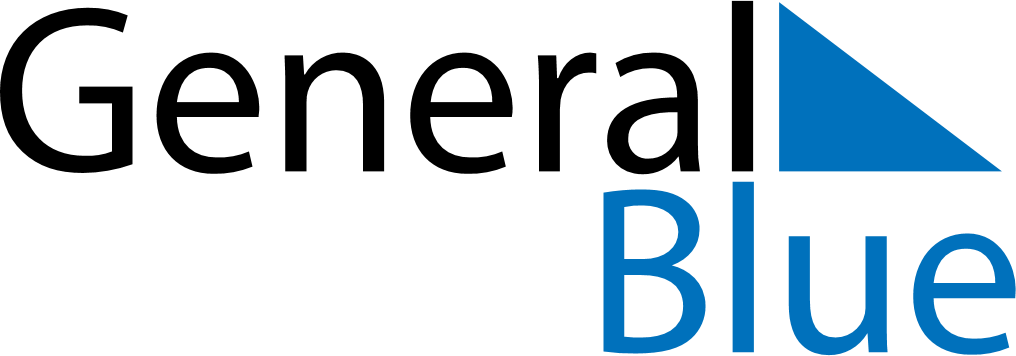 March 2020March 2020March 2020March 2020NamibiaNamibiaNamibiaMondayTuesdayWednesdayThursdayFridaySaturdaySaturdaySunday1234567789101112131414151617181920212122Independence DayIndependence Day23242526272828293031